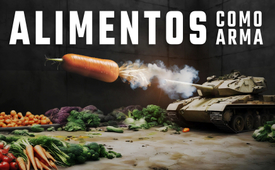 " La alimentación como arma " - Esto vincula a las protestas de los agricultores, la Agenda 2030 y el ataque a la alimentación...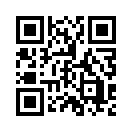 La comida se ha utilizado como arma antes, una palanca de los gobernantes para el control de la población. ¡Hoy en día esto ocurre aún más! Si se quiere abolir la agricultura tradicional, los alimentos van a ser contaminados con ARNm, los animales de granja van a ser vacunados con
vacunas de ARNm, los alimentos naturales sustituidos por alimentos sintéticos y el agua está ligada a pago, entonces esto es una declaración de guerra.
¡La Agenda 2030 es una declaración de guerra contra la humanidad!Las protestas de los agricultores alemanes y europeos están actualmente en boca de todos. El reciente programa de Kla.tv "Batalla existencial de los agricultores" [www.kla.tv/27879] resume acertadamente que los recortes del Gobierno son sólo la gota que ha hecho rebosar el barril de la opresión de los agricultores. En otros programas se aborda hasta qué punto los agricultores han sido o no instrumentalizados por las protestas y por qué los medios de comunicación dominantes los presentan bajo una mala luz. ¡Visite Kla.tv con regularidad!

El hecho es que:
La ONU, la OMS y el FEM han declarado la guerra a los agricultores y a los alimentos tradicionales. A través de su Agenda 2030, como Kla.tv ya ha informado en varios programas, los agricultores en particular también están en el punto de mira.

He aquí una breve repetición del programa "Agenda 2030 etiqueta de fraude" [www.kla.tv/18929]:

El Objetivo 2 de la Agenda 2030 supuestamente lo contempla: Poner fin al hambre, lograr la seguridad alimentaria y la mejora de la nutrición y promover la agricultura sostenible. Sin embargo, se puede observar que la agricultura natural y a pequeña escala está siendo destruida, mientras que al mismo tiempo las corporaciones multinacionales controlan cada vez más la producción mundial de alimentos a través de la agricultura industrial, la ingeniería genética y los agroquímicos.

El estado de los agricultores, puntales de nuestra sociedad, es deplorable, pero no por casualidad, como se verá a continuación al mirar por encima de la valla. Más concretamente, el destino de los agricultores está estrechamente ligado al destino de todos nosotros:

Un esbozo del ensayo "La alimentación como arma", del escritor y periodista independiente alemán Tom-Oliver Regenauer, muestra cómo la base de la existencia "la alimentación" se ha utilizado como arma contra la humanidad a lo largo de la historia, y también en la actualidad: En diciembre de 1974, Henry Kissinger redactó un documento estratégico secreto para el "Consejo de Seguridad Nacional" de Estados Unidos. Llevaba el engorroso título burocrático de "Implicaciones del crecimiento demográfico mundial para la seguridad y los intereses exteriores de Estados Unidos". La estrategia esbozada por Kissinger se convirtió en la directriz política oficial del presidente Gerald Ford en 1975.

"(...) el crecimiento de la población tendrá un grave impacto en la demanda de alimentos", se lee. Kissinger llega a la conclusión de que la ayuda alimentaria a los países en desarrollo podría tener que vincularse a programas de esterilización obligatoria o a cuotas de reducción de la población. Esta línea de pensamiento lleva al geoestratega, que está al servicio del influyente clan Rockefeller, a la amoral constatación de que, en tal escenario, los alimentos se convierten en un eficaz "instrumento de poder nacional". Declara que los alimentos son un arma. Sin embargo, no se trata de una idea nueva.

Ya sea el asedio en la Edad Media o la inflación en la actualidad, la alimentación ha sido un arma desde tiempos inmemoriales. Una palanca utilizada por los gobernantes para controlar a la población. Pero con las vacunas de ARNm para el ganado, las esporas modificadas genéticamente para optimizar las cadenas de suministro mundiales y los pagos CBDC por el agua, la lucha por la supervivencia está alcanzando un nuevo nivel.

Ejemplos de la historia pasada:

Los griegos sitiaron Troya hace 3.000 años para matarla de hambre.

En Irlanda, alrededor de un millón de personas -el doce por ciento de la población irlandesa- murieron como consecuencia de la Gran Hambruna de 1845-1849, que no fue causada principalmente por el fracaso de las cosechas o por un nuevo tipo de plaga de la patata, sino por las políticas del gobierno británico de la época, corrompidas por las altas finanzas y los grupos de interés particulares.

La potencia colonial británica también fue responsable de la muerte de hasta cuatro millones de indios durante la hambruna de Bengala en 1943, según un estudio realizado por científicos indios que analizaron los períodos de sequía de los últimos 150 años.

En la Segunda Guerra Mundial, más de un millón de personas murieron durante los 500 días que duró el asedio de Leningrado, más que la suma de las víctimas mortales de las bombas de Hamburgo, Dresde, Tokio, Hiroshima y Nagasaki.

Josef Stalin también utilizó su poder para poner de rodillas a la "República Socialista Soviética de Ucrania" mediante la escasez de alimentos. "Holodomor", nombre dado a la hambruna de los años 30, que algunos consideraron genocidio, costó la vida a entre tres y cuatro millones de personas. El canibalismo no era infrecuente.

Bajo el gobierno de Mao Zedong, al menos 24 millones de personas murieron de hambre entre 1958 y 1962. Su lema era: "Es mejor dejar morir a la mitad de la gente para que la otra mitad pueda comer hasta hartarse".

Evolución actual:

A la vista de esta historia, sería ingenuo suponer que los alimentos no pueden utilizarse como arma en el siglo XXI. Pero no con el asedio o la destrucción de la flota enemiga, sino con la perturbación, la escasez artificial, la contaminación con toxinas, los aditivos biotecnológicos, las materias primas modificadas genéticamente, etc.

El número de personas amenazadas por el hambre se ha duplicado en todo el mundo desde que se declaró la pandemia. Los cierres por coronavirus y las pérdidas de cosechas durante la guerra de Ucrania provocaron enormes atascos y lagunas en el suministro, muchas cosas se encarecieron mucho y las granjas familiares y las pequeñas empresas quebraron. Los agricultores están sufriendo tanta presión debido a la "economía verde", la agenda de cero CO₂, que son incapaces de cumplir con los requisitos y los crecientes costes y están saliendo a la calle desesperados. ¡M  Rutte [primer ministro holandés] llegó a desplegar equipo militar contra las revueltas de los agricultores!

Toda la industria alimentaria va a transformarse, y los aditivos naturales serán sustituidos cada vez más por otros artificiales. El ejemplo más destacado es la carne cultivada en laboratorio. Desde hace muchos años, Bill Gates, el mayor terrateniente de Estados Unidos, y Google Ventures [una empresa de capital riesgo], en particular, dedican mucha energía a este sector. Al mismo tiempo, Gates está invirtiendo mucho dinero en investigar y modificar el microbioma, un complejo ecosistema de bacterias, hongos, arqueas [bacterias primigenias] y virus que, bajo el término colectivo de "flora intestinal", controla de forma significativa los procesos digestivos e influye notablemente en el desarrollo mental y físico del niño, sobre todo en el primer año de vida. [Entrevista en alemán con Heiko Schöning „Corona 2.0 – Neuer Terrorangriff mit Bakterien? www.kla.tv/27731]

"Con esto, Gates - constantemente manifiesta su preocupación por la "superpoblación"- ¡atención! - ¡¡¡para ayudar a los niños de los países en desarrollo!!!

El hecho de que en un futuro próximo se suministren alimentos con ARNm o aditivos de ARN nos inquieta aún más. Los especuladores de las grandes farmacéuticas, como Bill Gates, llevan tiempo anunciando su intención de distribuir estas sustancias experimentales y nocivas a través de los alimentos para suministrarlas a las personas que han rechazado las inyecciones de COVID.

Empresas como Bayer y BioNTech llevan más de seis años trabajando en vacunas de ARNm para el ganado. El científico y coinventor de la tecnología de ARNm generado artificialmente, Robert W. Malone, señaló en este contexto que en la medicina veterinaria hay incluso menos transparencia en cuanto a los procedimientos de ensayo y autorización que en la medicina humana. En otras palabras, el riesgo para el consumidor final es potencialmente aún mayor que con las inyecciones de COVID. El gobierno canadiense ofrece incluso en su página web una descripción detallada de los productos de ARN y ADN que se utilizan en el país. Al menos un puñado de ellos ya son de uso generalizado. Así que, a pesar de todas las comprobaciones de hechos en sentido contrario, las vacunas basadas en la ingeniería genética ya están en uso. Simplemente se utilizan con etiquetas diferentes.

También es probable que pronto se utilicen vacunas autodiseminadas. Estas vacunas sólo se administran a unos pocos portadores que actúan como multiplicadores y transmiten la información genética al resto de la población a través de diversas vías de transmisión.

En el futuro, las esporas modificadas genéticamente [esporas de bioingeniería] también se utilizarán para controlar las cadenas de suministro mundiales. Los microbios se utilizarán como dispositivos de seguimiento. En el futuro, será posible rastrear cada producto alimentario desde el campo hasta el tenedor en la boca. Los registros de datos se convierten en ADN, que luego se introduce en microorganismos. Estos microorganismos pueden transferirse a cualquier producto agrícola. Ya sea carne de vacuno o de cerdo, verduras, frutas o cereales. Este "código de barras de ADN", como llama la empresa a su supuesta innovación, no puede destruirse con el calor o el frío ni lavando y troceando el producto. Además, el producto contiene toxinas que, sin embargo, en pequeñas dosis se consideran -¡atención! - "generalmente inofensivas".

Todos estos avances en el campo de la alimentación convierten al organismo humano en un campo de batalla. Porque la comida puede ser y será utilizada como un arma. ¡Un instrumento de poder de unos pocos en el fondo! Evidentemente, la UE también es un esbirro de los que están en el poder, porque apuesta por la "regulación" de la ganadería privada y quiere hacer cada vez más difícil cultivar tus propios alimentos. En Nigeria, incluso van un paso más allá en este sentido. El país africano es el segundo, después de Bahamas, en introducir el dinero electrónico del banco central llamado CBDC. En Nigeria, ahora sólo pueden disponer de agua quienes escaneen su código QR o RFID del CBDC. Por tanto, es muy posible que cualquiera que despotrique contra el Gobierno en sus perfiles de las redes sociales vinculados a su cuenta del banco central pronto pase sed o muera.

En este punto, kla.tv quisiera intervenir: el Objetivo 6 de la Agenda 2030 pretende supuestamente garantizar la disponibilidad y la gestión sostenible del agua y el saneamiento para todos. Sin embargo, cabe señalar que el 90% del agua mundial está controlada por una serie de empresas multinacionales, que están convirtiendo cada vez más el agua en un bien de lujo e impidiendo cualquier autosuficiencia e independencia de la población.

Curiosamente, para la Agenda 2030 se utiliza el mismo símbolo que para el "Great Reset" propagado por el FEM. Sin embargo, no cabe esperar ninguna mejora de esta situación global por parte de una élite autoproclamada como el Foro Económico Mundial. Por el contrario, su Nuevo Orden Mundial no es, en lenguaje llano, más que el autoenriquecimiento y la manía de control de unos pocos oligarcas financieros a expensas del público en general.
A la vista de estos acontecimientos, es preciso llamar la atención del público sobre esta reducción de la humanidad planeada desde hace tiempo. La versión original e íntegra del ensayo de Tom-Oliver Regenauer puede consultarse aquí: [https://www.regenauer.press/blog-search?searchTerm=nahrung%20als%20waffe mostrar enlace]

Difunda este programa lo más ampliamente posible. Y consulte regularmente Kla.tv para no perderse la continuación. Kla.tv se mantendrá al tanto para arrojar más luz sobre las aparentemente complicadas conexiones.de wou./abu.Fuentes:Ensayo original íntegro de Tom-Oliver Regenauer:
https://www.regenauer.press/blog-search?searchTerm=nahrung%20als%20waffe

Documento de estrategia de Henry Kissinger de 1974:
https://pdf.usaid.gov/pdf_docs/pcaab500.pdf

La lucha de los agricultores por la existencia:
http://www.kla.tv/27879

Estafa del etiquetado de la Agenda 2030:
www.kla.tv/18739Esto también podría interesarle:#saludMedicina - www.kla.tv/saludMedicina

#Nutricion - Nutrición - www.kla.tv/Nutricion

#Reduccion_de_la_poblacion - www.kla.tv/Reduccion_de_la_poblacion

#Great_Reset - www.kla.tv/Great_ResetKla.TV – Las otras noticias ... libre – independiente – no censurada ...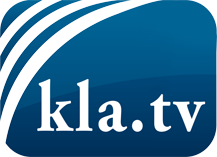 lo que los medios de comunicación no deberían omitir ...poco escuchado – del pueblo para el pueblo ...cada viernes emisiones a las 19:45 horas en www.kla.tv/es¡Vale la pena seguir adelante!Para obtener una suscripción gratuita con noticias mensuales
por correo electrónico, suscríbase a: www.kla.tv/abo-esAviso de seguridad:Lamentablemente, las voces discrepantes siguen siendo censuradas y reprimidas. Mientras no informemos según los intereses e ideologías de la prensa del sistema, debemos esperar siempre que se busquen pretextos para bloquear o perjudicar a Kla.TV.Por lo tanto, ¡conéctese hoy con independencia de Internet!
Haga clic aquí: www.kla.tv/vernetzung&lang=esLicencia:    Licencia Creative Commons con atribución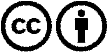 ¡Se desea la distribución y reprocesamiento con atribución! Sin embargo, el material no puede presentarse fuera de contexto.
Con las instituciones financiadas con dinero público está prohibido el uso sin consulta.Las infracciones pueden ser perseguidas.